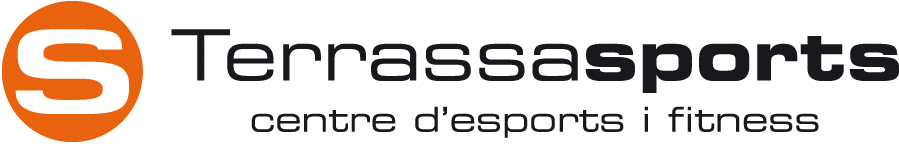 BUTLLETA D'INSCRIPCIÓ PISCINA TERRASSASPORTSDATA DE NAIXEMENT_____/_____/__________  LLOC_________________________NÚM TARGETA SANITÀRIA_____________________________ (CAL APORTAR FOTOCÒPIA TARGETA)NOM DEL PARE/ TUTOR 1____________________NOM DE /TUROR 2____________________ADREÇA___________________________________________NÚM________PIS___PORTA___POBLACIÓ ___________________________________C.P___________TELÈFONS DE CONTACTE ____________________      _____________________MÒBIL 1_____________________MÒBIL 2________________________DADES BANCÀRIES: IBAN___Nº___________________________________CORREU ELECTRÒNIC___________________________________________Signatura d’autorització del Pare/Mare/TutorOBSERVACIONS:Els cobraments  es realitzaran :  Trimestralment. En cas que el rebut ens sigui retornat al següent rebut se us cobrarà la comissió que ens requereixi el banc.L’empresa TERRASSASPORTS 2001 SL amb CIF: B63163943 podrà contactar amb l’AFA per verificar que sou membres, ja que és condició indispensable per poder optar a les extraescolarsJo ……………………………………………………………………….... amb DNI ……………...........................autoritzo al meu fill/a ……………………………………………………………………………………………….a realitzar les activitats esportives extraescolars al Centre Esportiu TERRASSASPORTS i a que es pugui registrar la imatge del nen/adurant l’activitat ( Llei general de preotecció de dades 2016/679 del Parlament Europeo i del Consell, de 27 de abril de2016, relatiu a la protecció de les persones físiques en lo que respecta al tractament de dades personals i a la lliurecirculació d’aquestes dades) i a que aquestes imatges puguin ser utilitzades per a la difusió de l’activitat i en fins comercials TERRASSASPORTS 2001 SL amb CIF: B63163943 Així mateix, les seves dades podran ser tractades per a l’enviament d’informació de les activitats inscrites. Encas negatiu ho comunicaré expressament a l’empresa organitzadora, TERRASSASPORTS 2001 amb CIF: B63163943Signatura pare / mareData ……………………………Us informem que les vostres dades, d’acord amb  de protecció de Dades, formaran part d’un fitxer automatitzat responsabilitatTERRASSASPORTS 2001 SL ,amb domicili. c/ Jocs Olímpics/Voluntaris Olímpics TERRASSA. Podeu exercir elsvostres drets, d’accés, rectificació, cancel.lació i oposició, per escrit a l’adreça de l'empresa.NOM________________________ COGNOMS______________________________________________CURS:_______________________ (que realitzarà el 2020-2021)PISCINA: Dijous de 17:05h a 17:50h